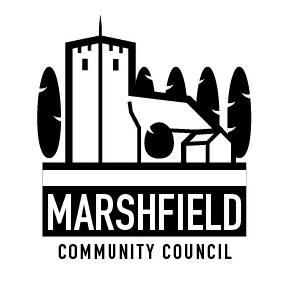                                 Serving the Communities of Castleton and Marshfield            Chairman: Mrs Catherine Grady      Clerk: Mr G C Thomas  4 Kenilworth Road Newport South Wales NP19 8JQ                         Tel: 01633 375812	                        e-mail:marshfieldcommunitycouncil@gmail.comDear CouncillorAn extraordinary meeting of Marshfield Community Council will be held on Monday 14th December 2020 commencing at 7:30p.m.  Due to the current situation with Coronavirus the Council is permitted to meet using video/audio conferencing and Members will conduct this meeting via Zoom. An invitation to link to this meeting has been emailed to you.Members of public and press are welcome to join the meeting by following the joining instructions below. Yours sincerelyG C ThomasClerkJoin Zoom Meeting
https://us02web.zoom.us/j/81883230372?pwd=RWJic3FQWk1jTGFoY2xxbVBYSHNkQT09Meeting ID: 818 8323 0372
Passcode: 706892
One tap mobile
+442034815240,,81883230372#,,,,,,0#,,706892# United Kingdom
+442039017895,,81883230372#,,,,,,0#,,706892# United KingdomDial by your location
+44 203 481 5240 United Kingdom
+44 203 901 7895 United Kingdom
+44 131 460 1196 United Kingdom
+44 203 051 2874 United Kingdom
+44 203 481 5237 United Kingdom
Meeting ID: 818 8323 0372
Passcode: 706892
Find your local number: https://us02web.zoom.us/u/knnpabssmAGENDA1ApologiesTimeAllocated1Apologies12Declaration of interests13To meet candidates interested in filling the vacancies for a Councillor and to decide on co-option.1010Financial Matters: To approve and adopt the minutes of the Finance & General Purposes Committee held on 3rd December and to consider its recommendation for a budget and precept for 2021/22.20The next Council meeting is scheduled for Tuesday 12th January 2021